Fehler! Schalterargument nicht angegeben.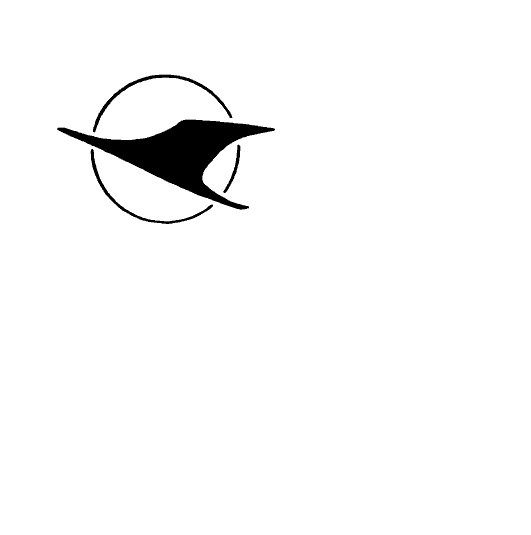 LUFTSPORTVERBAND SACHSEN e.V.               im Deutschen Aero Club e.V.                      Dohnaer Straße 154, 01239 Dresden               Tel. (0351) 275 40 21, Fax. (0351) 275 40 08         e-mail: LSV.Sachsen@arcor.de , web: www.lsvsn.de							Fbl.Org_Plan_W1.1Antrag auf Bezuschussung für die Ausrichtung vonWettbewerben und VergleichswettkämpfenArt der Veranstaltung: ………………………………………………………Termin:		       ………………………………………………………Ort:		       ………………………………………………………Teilnehmer:	                  ……………………………………………………….Ausgaben (geschätzt)Übernachtung:		Euro ........................	Verpflegung:		Euro ........................	Reisekosten			Euro ........................für Schieri´s	Honorare			Euro ........................	für Schieri´sMittel zur techn.		Euro ……………….SicherstellungSonstige Kosten:		…………………………..	Euro ………………..…………………………..	Euro ………………..…………………………..	Euro ………………..____________________________________________= Gesamt			Euro............................__________________________Unterschrift Antragsteller Gewünschte Bezuschussung Euro  …………………………